Рекомендации логопедаЛогопедические песенки  - https://www.youtube.com/watch?v=zN5czDUFxqY&featur...Логопедические песенки - https://www.youtube.com/watch?v=E33mA5PaYj4&featur...Детские Песни. Логоритмика. Поем гласные звуки. А. О, У, И, Э, Ы. - https://www.youtube.com/watch?v=KrpmL0KxQwI&featur...Логопедические распевки - https://cloud.mail.ru/public/57sA/3jCNJW8pw Пальчиковая гимнастика. Игры с детьми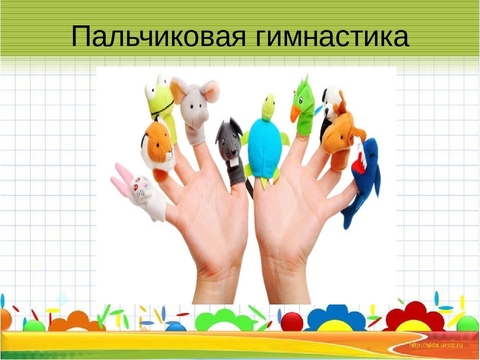 https://www.youtube.com/watch?v=5_B4pCn6Cs4https://www.youtube.com/watch?v=O6LfWB3TOxYhttps://www.youtube.com/watch?v=YmadQ1IhQ4shttps://www.youtube.com/watch?v=_NLZx6sKp7whttps://www.youtube.com/watch?v=eaI6i9Bnqrshttps://youtu.be/DJVinyreSv0https://youtu.be/261qHzZitrMhttps://youtu.be/_e3J0lR961Uhttps://youtu.be/I6Z6x_FNc-w https://youtu.be/261qHzZitrMhttps://youtu.be/_e3J0lR961Uhttps://youtu.be/I6Z6x_FNc-whttps://youtu.be/AQMtZCtx4s4https://youtu.be/AQMtZCtx4s4https://youtu.be/mDOdropwFkMhttps://youtu.be/mDOdropwFkM